烟台开发区“百企进百校”网络校招会——北京化工大学专场岗位需求信息中节能万润股份有限公司【单位简介】中节能万润股份有限公司（以下简称“万润股份”）主要从事信息材料产业、环保产业和大健康产业产品的研发、生产和销售，是国家级企业技术中心和国家级高新技术企业。万润股份于2011年12月在深圳证券交易所挂牌上市（股票代码002643），目前注册资本金9.1亿元，总资产47.6亿元，现有员工3500余人，旗下有烟台海川化学制品有限公司、烟台万润药业有限公司、万润美国三家全资子公司和烟台九目化学股份有限公司、江苏三月光电科技有限公司两家控股子公司、以及烟台万海舟化工有限公司一家中外合资参股子公司。二十多年间，万润股份依靠卓越的研发、生产能力以及严格的安全、品质管理，为客户长期提供各类稳定、优质的产品，用质量和信誉成就了“万润”品牌在世界领域的知名度，实现公司由小到大、由弱到强地迅速发展，现已形成了以信息材料产业、环保产业和大健康产业共同稳定发展的产品体系。作为国内最早进行液晶材料生产的企业之一，万润股份始终保持行业内的技术领先，在全国乃至世界液晶材料行业有着举足轻重的地位。公司在显示材料、半导体材料、PI及封装胶材料&膜材料、电子化学品、储电电池材料、器件产业等领域的不断探索，致力成为信息材料研发和生产的优秀企业。万润股份生产的沸石系列环保材料适用于国际最高要求的汽车尾气排放标准，走在了世界环保材料行业的前沿。公司充分利用化学合成方面的经验，不断拓宽发展领域，在火电厂烟气脱硝催化剂，MTO，石油催化裂解等材料，节能照明产业，有机太阳能技术，新能源汽车等配套设施的材料等方向打下了良好基础。万润股份上市销售的药品主治功能涵盖了抗菌、消炎、镇痛、治疗心血管疾病和胃病等多个用途，另外还有用于增加骨密度、辅助降血脂的保健食品。万润股份追求可持续发展，尤其注重研发创新能力，拥有一支高效、稳定、技术创新能力强、对行业理解深刻的研发技术队伍，每年研发投入达到营业收入的6%以上，现拥有授权专利75项，拥有4000多种化合物的生产技术，1200多种产品投入市场，主要销往欧洲、美洲、东亚等近十个国家和地区。严格、高效的品质管理，安全、精细的生产管理也是万润股份迅速发展的有力优势。公司通过了DNV的ISO9001:2008认证，TS16949:2009认证，ISO14001:2004认证，OHSAS18001:2007认证，在环境管理、质量管理、职业健康管理、精益生产等方面的建立了全方位保障。【招聘岗位】岗位名称                               数量：50人研究员：化学、应用化学、有机化学、无机化学（分子筛）、药物合成、生物化学等专业，学历要求本科、硕士、博士研究生。岗位名称                               数量：6人安全管理：安全管理及相关岗位，学历要求本科。岗位名称                               数量：10人设备管理：过程装备、环保设备、电气自动化及相关专业，学历要求本科。岗位名称                               数量：4人营销代表：化学、英语、日语等专业，英语或日语可作为工作语言，学历要求本科、硕士研究生。【薪酬福利】薪酬福利的宗旨：严格遵守劳动法及相关法律，提供有竞争力的薪酬，并根据社会发展水平和员工需求不断提高薪酬福利水平，使万润的员工始终保持优越的生活质量。根据当地劳动与社会保障制度，为员工缴纳养老保险、医疗保险、失业保险、工伤保险、生育保险和住房公积金，除此之外还会为员工投保意外伤害保险。完善的劳动保护体系，公司每年对生产一线的员工的劳保投入为人均1000元以上，全体员工每年有免费的身体健康检查。为单身员工准备了设施齐备的职工公寓，公寓内配有电视、必要生活家具等基本设施。员工在内部食堂可以享受搭配合理的午餐和加班餐。中秋、春节、妇女节、端午节等传统节日里，公司会为员工准备一份精美的礼品。每位“寿星”在生日当天都能收到精制美味的生日蛋糕。在员工结婚、生小孩等喜庆日子里，公司会为员工准备特殊关怀礼品或登门慰问。公司会在元旦、春节等重大节日为各部门发放节日聚餐经费，供员工活动之用。五一、十一等假期较长的节日，万润会为员工发放节日旅游经费，供员工出外游玩。【联系方式】联系人：陈先生联系方式：0535-6101890公司官网：www.valiant.cecep.cn简历投递：请点击官网人才招聘链接跳转到智联投递简历mail：hr@valiant-cn.com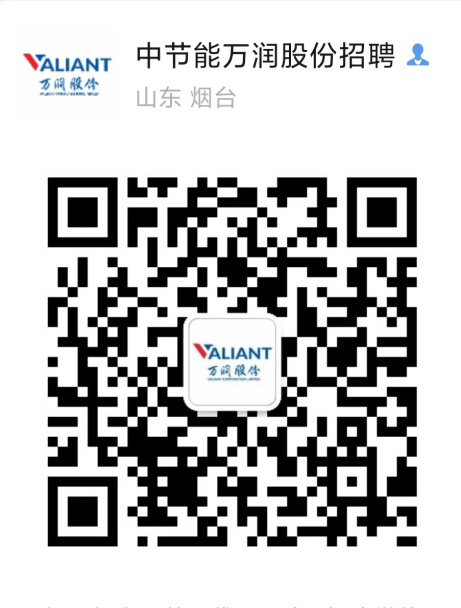 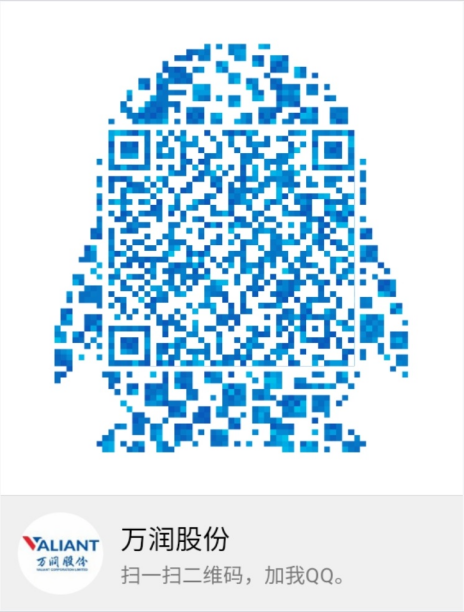 烟台荣昌制药股份有限公司【单位简介】荣昌集团创建于1993年，下设荣昌制药、荣昌生物、迈百瑞、荣昌淄博、业达孵化器等公司，集研发、生产、销售、服务为一体，横跨现代中药、生物制药、生物药物研发和生产服务（CDMO）、生物医药企业和项目孵化四大领域。在中药领域，荣昌集团及其旗下公司共有药品生产批准文号90余个，主要为中成药。其中，拳头产品为肛泰和甜梦两大系列。另外，健脑补肾丸、大青叶系列、仕卫、小儿定喘口服液、坤宁口服液、复方荆芥熏洗剂等产品也在市场上倍受青睐。在生物制药领域，拥有一支由海归、国家、省级高层次专家领衔的研发、管理团队，致力于针对恶性肿瘤、自身免疫疾病、眼科等重大疾病的新药研发创制，先后承担了十多项国家“重大新药创制”科技重大专项、国家“863”计划等课题。生物新药“泰爱”治疗系统性红斑狼疮（SLE）的关键临床试验达到主要终点，正在进行新药注册申报，将为SLE治疗带来重大突破。在研的RC48是国内率先进入人体试验的抗体-药物偶联（ADC）新药，用于治疗膀胱癌、胃癌等多种癌症，正在开展Ⅱ/Ⅲ期临床试验。另有十多项生物创新药处于不同的研发阶段。CDMO领域，迈百瑞是全球少数几个可提供ADC药物研发至商业化生产全程服务的CDMO公司，是山东省抗体药物研发和产业化公共服务平台的承担单位，烟台市未来非公有制独角兽企业。并在美国圣地亚哥成立分公司，以美国为海外中心，辐射欧美业务市场。集团先后被各级政府组织认定为国家火炬计划重点高新技术企业、国家（企业）创新药物孵化基地、国家综合性新药研发技术大平台（山东）产业化示范企业，并设立博士后科研工作站、山东省院士工作站等创新平台。集团坚持以人为本，注重人才培养及梯队建设，为员工提供完善的福利待遇、广阔的发展机会与平台、专业的培训及深造机会。荣昌集团欢迎同学们的加盟！与荣昌集团携手，用科学提高生命质量，共创美好未来！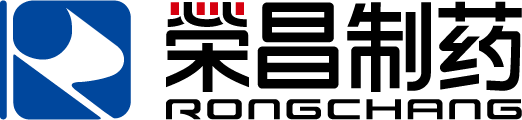 荣昌制药招聘简章【联系方式】0535-6383109/0535-6383774投递邮箱：rlzyb@cnrc.cn（简历投递请注明应聘职位）          或扫描下方集团招聘二维码、登陆智联招聘、前程无忧、齐鲁人才网在线投递简历。【福利待遇】提供有市场竞争力的薪酬，六险一金、住宿、班车、午餐补贴、健康体检、生日礼品、节日礼品、文娱活动等。 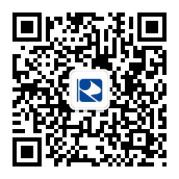 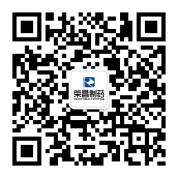 荣昌集团招聘                         荣昌制药官微烟台业达城市发展集团有限公司【单位简介】烟台业达城市发展集团有限公司是烟台经济技术开发区区属重点国有企业，注册资本30亿元，管理的资产规模达230亿元，净资产130亿元左右。拥有8家全资子公司，3家控股子公司，2家参股子公司。作为国家级经济开发区的开发建设主体，集团将充分发挥山东自贸区烟台片区的发展优势，打造城市建设运营领域的行业标杆。2020年校园招聘岗位如下：【招聘岗位】一、工程管理     人数：30人        学历：全日制国家统招大学本科（含）以上学历职位描述：现场施工管理、施工现场协调、进度质量、安全管理、施工工序的制定各专业之间协调、工程资料的整理等。（一） 工程管理A    人数：9人专业：建筑类相关专业（二）工程管理B     人数：21人专业：土木工程、工程管理、建筑管理、工业与民用建筑、建筑工程与管理、房屋建筑工程、市政工程、道路与桥梁、城市与桥梁专业。二、成本管理     人数：1人学历：全日制国家统招大学本科（含）以上学历专业：工程造价专业职位描述：项目实施过程中所发生的费用的成本核算、成本分析、成本决策和成本控制。三、检测技术人员     人数：1人学历：全日制国家统招大学本科（含）以上学历专业：结构工程专业职位描述：无钢结构工程现场检测及钢结构用钢材、螺栓等材料检测。【联系方式】人力资源管理部  孙女士   0535-6935263邮箱：renshi@yt.shandong.cn公司地址：山东省烟台经济技术开发区长江路277号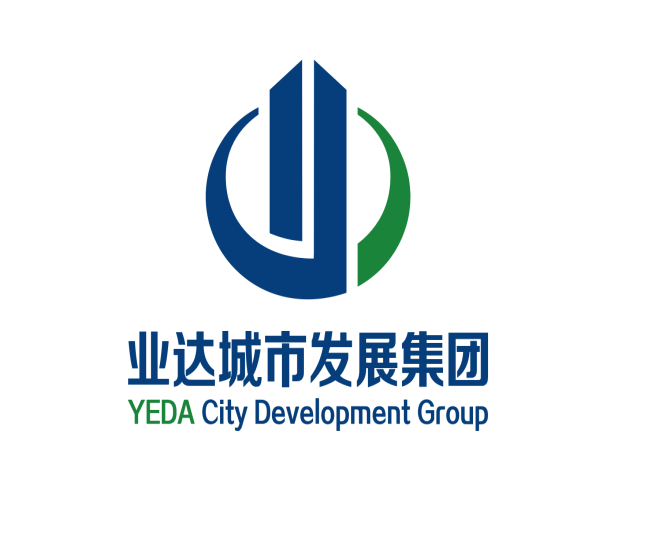 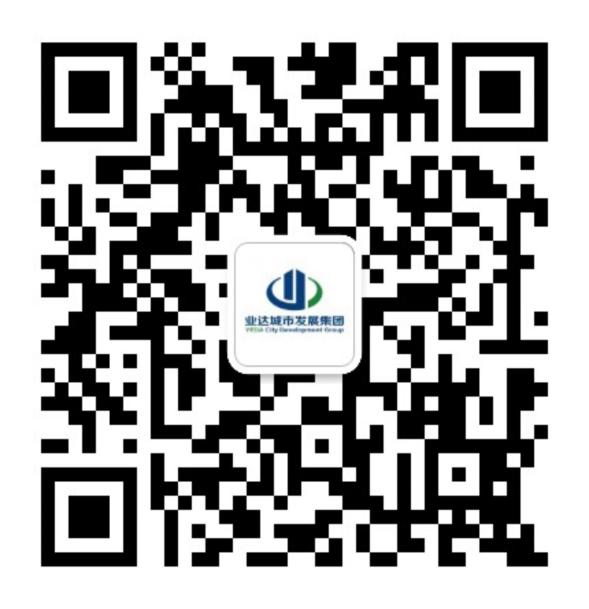 福利待遇：五险一金 餐费补助节日福利年度免费体检 生日、结婚、生育福利 高温、采暖补贴托儿费 丰富员工活动 山东先声生物制药有限公司【单位简介】公司位于烟台市开发区，是先声药业集团生物制药的研发、生产基地。经过8年不懈努力，首个科研项目——重组人血管内皮抑制素（产品名：恩度）于2005年9月获得新药证书和生产批文，成为全球第一个获得批准上市的重组人血管内皮抑制剂，是世界首例血管内皮抑制素抗肿瘤药物，拥有自主知识产权、获第十届中国专利金奖、国家技术发明二等奖。2008年3月，公司投资2.1亿元兴建恩度高技术产业化示范工程。该项目占地4.7万平方米，严格按照中国GMP标准设计、建设，吸收了美国cGMP、欧盟GMP的先进理念和经验，配备了先进水平的试验、检测和生产设备，各项指标均处于国内一流水平。公司本科及以上学历占80%，大专及以上占13%，在管理中，强调GMP规范的落实，各项管理制度、流程齐备并执行到位，受到业内高度评价。目前，恩度的后续研发以及其他生物制品项目正在蓬勃开展，公司诚邀您的加盟。【招聘岗位】1、发酵、纯化、制剂技术员（10 人）   学历:本科  专业:生物、药学、制药、药物制剂、化学等相关专业  工作地区:烟台开发区2、动力运行员（5 人）   学历:本科  专业:机电、化工相关类专业  年龄:35岁以下  工作地区:烟台  其它:具有一年以上动力运行工作经验。3、QC检验（5 人）   学历:本科  专业:生物\药学\药物分析\化学等相关专业  工作地区:烟台开发区4、医学信息专员（20 人）   学历:本科5、工程师（5 人）   学历:本科  专业:生物、医药等相关专业；  其它:1、本科及以上；2、熟悉生物药研发、生产等相关技术，具备研发创新能力； 3、查阅专业文献的能力，良好【联系方式】求职联系人：周玉亭      求职联系电话：15806619650  求职邮箱：mdjhr@simcere.com地址:山东省烟台市开发区黑龙江路1号烟台睿创微纳技术股份有限公司【单位简介】烟台睿创微纳技术股份有限公司是领先的、专业从事非制冷红外成像与MEMS传感技术开发的国家级高新技术企业，具有完全自主知识产权，致力于专用集成电路、红外热成像探测器芯片及MEMS传感器设计与制造技术开发，为全球客户提供性能卓越的红外热成像、非接触测温与MEMS传感技术解决方案。睿创产品应用于航空航天、智慧安防监控、物联网、AI机器视觉、智能工业、自动驾驶夜视、智慧生活等领域。睿创致力于红外成像为代表的光电产业生态链的建设与整合，打造世界级红外探测器芯片制造平台，以持续的技术进步推动和引领红外热成像技术的发展。睿创微纳，非制冷红外探测器领军者。【薪酬福利】市场上具有竞争力的薪酬体系，提供高于同行业有竞争力的薪酬；五险一金、绩效奖金、年度奖金、技术等级津贴、管理等级津贴、季度/年度先进奖励；员工宿舍、免费午餐、免费班车、定期体检、节日祝福；年度优秀员工可享有股权激励政策；【联系方式】总部地址：山东省烟台市经济技术开发区贵阳大街11号联系电话：0535-3410620公司网址：www.raytrontek.com招聘邮箱：hr2020@raytrontek.com有意向者，可将简历以“姓名+学校+岗位+意向工作地”为命名，直接将简历投递至邮箱。【招聘岗位】烟台九目化学股份有限公司 【单位简介】烟台九目化学股份有限公司成立于2005年9月，现有员工500余人，为国有控股公司—中节能万润股份有限公司的控股子公司，公司从事OLED材料，OPC材料，液晶中间体及其他精细化学品开发与生产的国家高新技术企业。经过近十年的发展，在各级专业技术人员的共同努力下，获批“山东省隐形冠军”“山东省企业技术中心”“瞪羚企业”“烟台市企业技术中心”“烟台市光电有机材料工程技术研究中心”等资质与荣誉。公司产品质量和服务在客户中享有良好的信誉，并且与国外客户建立了长期良好的合作关系，并与部分客户建立了联合研发实验室。    公司立足“以人为本”的人性化管理，重视员工的自我职业发展，为员工设计了多序列的职业发展通道，力争为每位员工提供全面完善的职业发展平台。公司重视培训，为员工构筑全方位、多层次的培训体系，拓宽晋升渠道。     公司的发展靠人才，我们期待您的加入！【招聘岗位】研发工程师  博士        有机或应化      新材料方向         2 人研发工程师  硕士        有机或应化      课题方向有机       20人技术管理员  硕士        有机或应化      课题方向有机       10人色谱分析员  大专及以上本科    分析化学        气相液相色谱       20人自动控制师  本科        自动化相关专业                     10人电气工程师  本科        电气化相关专业                     10人设备管理员  本科		  机械化相关专业                    10人网络管理员  本科        计算机相关专业                     2人法务顾问    本科及以上    法务相关专业						  2人 成本核算会计 本科         财会相关专业                     2人【福利待遇】1、公司施行有竞争力的薪酬管理制度，并且有丰厚的绩效奖、半年奖和年终奖。2、为员工缴纳五险一金及意外伤害保险。3、公司有自主经营的食堂，为每位员工搭配合理的工作餐。4、公司提供宿舍配备空调、暖气与WiFi，为员工提供了舒适的居住环境5、公司发放高温补贴、采暖补贴、节日福利以及结婚、生子、生日礼品或礼金等。6、公司定期举办各种娱乐比赛活动，丰富广大职工的业余生活，对于表现优秀的团体或个人有丰厚的奖励。【联系方式】地址：烟台开发区大季家工业园成都大街48号电话：0535-6979825      邮箱： jmhr@ytgemchem.com 联系人：刘文伟   烟台欣和企业食品有限公司【单位简介】欣和，源自于「欣赏他人，和谐共事」。我们的价值观是诚相待、倾所能、勇创新、同团队、共远见。20年来，欣和从当初的一袋酱，发展成如今多品类的食品企业，欣和业务遍及国内大规模的原酿酱、高品质的高盐稀态酱油、美味方便的花生、辣椒制品、有机食品、味噌等产品的生产销售及餐饮整体解决方案和服务，建立了高效的物流销售服务体系，坚持用高标准打造涉及饮食生态各个环节的产品和服务。欣和创建于1992年，拥有10个专业化生产基地，11个产品品牌：葱伴侣、味达美、黄飞红、禾然有机、六月鲜、竹笙、有所思、醯官醋、遵循自然、旭耕、醯子。从创建之初，欣和就以「家」做事业的核心载体，我们自己不吃的东西，就不要卖给消费者，是欣和始终秉承的产品质量标准。我们的信念：待世界如家人。家庭是整个社会的核心组成。我们的家人养育我们、支持我们、教育我们，我们待家人以慷慨、关爱、理解、赞赏和诚恳。在欣和，我们待世界如家人。登录官网，了解更多https://shinhoglobal.com/加入我们，共享美食盛宴，给你不一样的未来极具影响力的快消+互联网公司聚焦未来  颠覆传统  可持续发展敏捷团队  乐活人生求新求变敏捷小队  全力释放你的智慧【招聘岗位】【招聘流程】投递简历→简历筛选→面试→offer投递简历：请发送简历至招聘@shinhofood.com，如简历合适，会尽快联系您。关注欣和招聘官微，观看空宣视频！微信号：shinho-zhaopin或在微信中搜索公众号“欣和企业招聘”进行关注【联系方式】公司总部地址：山东省烟台市开发区长江路77号咨询电话：0535-6103716，联系人：迟先生，刘先生烟台泰和新材料股份有限公司【单位简介】烟台泰和新材料股份公司始建于1987年，是国有控股上市公司（股票代码：002254）专业从事高性能纤维的研发与生产，先后填补氨纶、间位芳纶、芳纶纸、对位芳纶4项国内空白，3次荣获国家科技进步二等奖。目前拥有氨纶、间位芳纶、对位芳纶为主导的十大产品体系。现有职工1700余人，资产总额37.2亿元，拥有9个权属企业，业务横跨高性能纤维、精细化工、复合材料等多个产业领域，是国内规模最大的高性能纤维研发生产基地和我国化纤行业参与全球高技术竞争的标杆企业。【招聘岗位】公司缴纳五险一金，发放高温费、取暖费、节日奖金、年终奖等员工福利待遇，并为员工提供食宿，每年免费进行健康查体。          【联系方式】联系人：郭先生          联系电话：0535-6955008    单位地址：烟台经济技术开发区黑龙江路10号  公司网址：http://www.tayho.com.cn    邮箱：guochao21@126.com               富士康(烟台)科技工业园招聘简章【单位简介】连续19年入选《亚洲周刊》全球华商1000连续17年雄踞中国内地企业出口200强榜首连续15年跻身《财富》全球500强——2019年跃居第23位富士康科技集团是专业从事电脑、通讯、消费电子、新能源、新材料、云端计算服务等研发制造与服务并重的高新科技企业。自1988年投资祖国大陆以来，带动台商在祖国建立绵密的产业链和产业集群。集团在华南、华东、华中、华北、东北、西南等地创建了20余个科技工业园区及产业基地，在亚洲、美洲、欧洲等地拥有200余家子公司和派驻机构，现拥有120余万员工及全球顶尖IT客户群。富士康烟台园区目前已广泛涉及游戏机、手机、液晶电视及面板模组、智能机器人、数码光学产品、小家电、机顶盒（含DVD）及关键零组件(精密光学镜头模组、PCB线路板)等八大产品集群，员工人数6万余人。【招聘岗位】机械工程师、软件工程师、硬件工程师、电子工程师、自动化工程师、光学工程师、语言工程师、供应链工程师等【需求专业】机械类    机械工程、机械设计制造及其自动化、机械电子工程、材料成型及控制工程等电子类    电子科学与技术、电子信息工程、集成电路设计与集成系统、通信工程等计算机类  计算机科学与技术、软件工程、智能科学与技术等光学类    光学工程、光电信息科学与工程等自动化类  自动化、电气工程及其自动化等管理类    工商管理、电子商务、国际经济与贸易、市场营销、质量管理、工业工程等工程类    工程管理、工程造价、土木工程等语言类	日语、英语等其他类    应用化学、声学、包装工程等【学历要求】国家统招计划内全日制公办院校大学本科、硕士应届毕业生【应聘流程】1. 应聘资料：个人简历、推荐表、成绩单、身份证(复印件)/技能等级证书(复印件)及荣誉证书(复印件)等2. 应聘流程：简历投递—简历筛选—线上宣讲—笔试—面试—录用—协议签订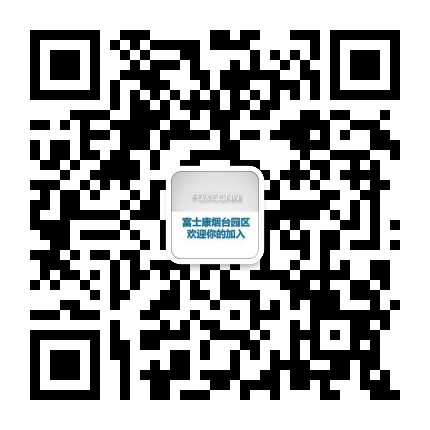 【联系方式】简历投递邮箱：cp-ytgbzm@mail.foxconn.com               564538071@qq.com咨询电话：  15266506916（微信同号）  任先生烟台东诚北方制药有限公司【单位简介】烟台东诚北方制药有限公司成立于1993年2月，注册资本5000万元人民币，规划用地面积300亩，是烟台东诚药业集团股份有限公司的全资子公司，2012年5月，烟台东诚药业集团股份有限公司及所属子公司在深圳证券交易所成功上市。公司自创建以来，积极引进和培养先进人才，致力于新药的研究，专注于产品的品质。公司有规范的管理制度，为职工提供五险一金，带薪年假，节日福利，生日福利等，并定期组织员工旅游，举办各种体育文化活动，在工作的同时健康丰富员工的生活。【招聘岗位】1、QC人员（3 人）   学历:大专及以上  专业:制药、化工、生物等相关专业  年龄:22-35周岁  薪资:面议  其它待遇:五险一金、提供住宿、班车，有餐补、交通补贴、取暖补贴、高温补贴以及节日贺礼，享受带薪年休假以及国家规  工作地区:烟台开发区  其它:药学、药物分析等相关专业2、生产操作员（6 人）   学历:大专及以上  专业:制药、化工、生物、机械等相关专业  年龄:25岁-35岁  其它待遇:五险一金、提供住宿、班车，有餐补、交通补贴、取暖补贴、高温补贴以及节日贺礼，享受带薪年休假以及国家规3、生产储备工程师（2 人）   学历:本科  专业:制药、化工、生物等相关专业  年龄:25-35岁  其它待遇:五险一金、提供住宿、班车，有餐补、交通补贴、取暖补贴、高温补贴以及节日贺礼，享受带薪年休假以及国家规4、采购员（1 人）   学历:大专及以上  年龄:25-35岁  其它待遇:五险一金、提供住宿、班车，餐补、交通补贴、取暖补贴、高温补贴以及节日贺礼，享受带薪年休假以及国家规定  其它:有备品备件采购经验或备品备件仓储管理经验或设备维修经验5、项目管理专员（1 人）   学历:本科  专业:制药、化工、生物等相关专业  年龄:25-35岁  其它待遇:五险一金、提供住宿、班车，有餐补、交通补贴、取暖补贴、高温补贴以及节日贺礼，享受带薪年休假以及国家规  其它:需要具备较好的英语能力，接触过项目管理知识或有相关证书者优先6、QA（2 人）   学历:本科  专业:制药、化工、生物等相关专业  年龄:25岁-35岁  其它待遇:五险一金、提供住宿、班车，有餐补、交通补贴、取暖补贴、高温补贴以及节日贺礼，享受带薪年休假以及国家规  其它:3年及以上药品生产或QA经验。【联系方式】求职联系人：王女士         求职联系电话：17362136556  求职邮箱：81631703@qq.com地址:烟台开发区天津北路22号荣昌生物制药（烟台）有限公司【单位简介】荣昌生物制药（烟台）有限公司成立于2008年，是一家专注于生物创新药物研究与开发的现代化高新技术企业。总部位于山东省烟台经济技术开发区荣昌生物医药园区，占地面积约200亩，拥有一支由国家“千人计划”专家、“泰山学者”、海外专家等具有数十年生物新药研发经验的国际高端人才领衔的科研团队。【招聘岗位】1、小分子合成技术员（6 人）   学历:大专及以上  专业:化学或生化相关专业  薪资:3000-5000  其它待遇:每天15元餐补 免费班车 周末双休 员工宿舍 五险一金  工作地区:烟台开发区2、偶联生产技术员（3 人）   学历:大专及以上  专业:生物类，制药类相关专业  薪资:3000-5000  其它待遇:六险一金，午餐补贴，免费班车，员工宿舍，周末双休  工作地区:烟台开发区3、QC专员（10 人）   学历:大专及以上  专业:生物、化学、食品相关专业  薪资:3000-5000  其它待遇:六险一金，午餐补贴，免费班车，员工宿舍，周末双休  工作地区:烟台开发区4、细胞培养生产技术员（3 人）   学历:大专及以上  专业:生物类，制药类相关专业  薪资:3000-5000  其它待遇:六险一金，午餐补贴，免费班车，员工宿舍，周末双休  工作地区:烟台开发区5、制剂生产技术员（7 人）   学历:大专及以上  专业:生物或制药相关专业  薪资:3000-5000  其它待遇:六险一金，午餐补贴，免费班车，员工宿舍，周末双休  工作地区:烟台开发区6、蛋白纯化生产技术员（5 人）   学历:大专及以上  专业:生物、生化、制药相关专业  薪资:3000-5000  其它待遇:六险一金，午餐补贴，免费班车，员工宿舍，周末双休  工作地区:烟台开发区7、QA专员（2 人）   学历:本科  专业:生物、化学、制药相关专业  薪资:4000-8000  其它待遇:每天15元餐补 免费班车 周末双休 员工宿舍 五险一金  工作地区:烟台开发区【联系方式】求职联系人：张雪兰  求职联系电话：18564240536  求职邮箱：xuelan.zhang@remegen.cn地址:开发区北京中路58号美瑞新材料股份有限公司【单位简介】美瑞新材料股份有限公司（股份代码：834779）坐落于美丽的海滨城市烟台。主要从事热塑性聚氨酯弹性体（TPU）的研发、生产与销售。公司秉承专业、可靠、创新、合作、环保五大核心经营理念，致力于为客户提供高效、创新的新材料解决方案。【招聘岗位】1、工艺操作工（20 人）   学历:大专及以上  年龄:20-30岁  薪资:5000-7000  其它待遇:五险一金、工作餐、班车（限福山区）、年终奖  工作地区:烟台开发区八角  其它:认真负责，积极主动，能适应倒班。2、质检员/实验员（8 人）   学历:大专及以上  专业:工科相关专业  年龄:20-28岁  薪资:4500-6000  其它待遇:五险一金、工作餐、班车（限福山区）、年终奖  工作地区:烟台开发区长沙大街35号3、销售工程师（化学、高分子、化工工艺相关专业）（10 人）   学历:本科  专业:化学工程与工艺/高分子/化学/精细化工等  年龄:20-30岁  薪资:6000-8000  其它待遇:五险一金、接收户口及档案  工作地区:烟台开发区长沙大街35号  其它:认真负责，积极主动。4、电仪/机械工程师（6 人）   学历:本科  专业:电气自动化/机械，掌握PLC优先考虑  年龄:20-30岁  薪资:7000-10000  其它待遇:五险一金/接收户口及档案/有竞争力的薪酬福利待遇及发展空间  工作地区:烟台开发区长沙大街35号  其它:认真负责，积极主动。5、安全员（2 人）   学历:本科  专业:安全工程相关专业  年龄:20-30岁  薪资:6000-8000  其它待遇:五险一金/接收户口及档案/有竞争力的薪酬福利待遇及发展空间  工作地区:烟台开发区长沙大街35号  其它:认真负责，积极主动。6、仓库管理员（2 人）   学历:本科  专业:物流管理、数学相关专业  年龄:25-30岁  薪资:4000-6000  其它待遇:五险一金、工作餐、年终奖  工作地区:烟台开发区长沙大街35号  其它:2-3年工作经验【联系方式】求职联系人：徐女士  求职联系电话：17353527065  求职邮箱：xuming@miracll.com地址:烟台开发区长沙大街３５号烟台正海生物科技股份有限公司【单位简介】烟台正海生物科技股份有限公司成立于2003年,A股上市公司（股票代码：300653），是国家重点研发计划承担单位，国家“863”计划承担单位，高新技术企业。公司立足再生医学领域，处于“十三五”战略性新兴产业，通过ISO13485/ISO9001质量管理体系认证，公司设有山东省医用再生修复材料工程技术研究中心、山东省企业技术中心、山东省生物再生材料工程实验室等高规格再生医学材料研发平台。公司注重科技创新，竞争优势明显。申报国际国内专利60余项，核心专利先后荣获山东省专利奖一等奖、中国专利优秀奖。公司已上市产品为生物再生材料，其中软组织修复系列产品口腔修复膜、生物膜、皮肤修复膜等已广泛用于口腔科、头颈外科、神经外科等多个领域，赢得了数以万计医患用户的信赖与支持；硬组织修复产品骨修复材料是具有重大临床需求、引导骨损伤修复的功能支架材料，项目技术水平行业前列。科研平台：高新技术企业博士后科研工作站山东省企业技术中心山东省生物再生材料工程实验室山东省医用再生修复材料工程技术研究中心【招聘岗位】岗位名称：生产操作工          数量：3人专科及以上学历，专业不限岗位名称：包装岗位            数量：6人男女不限，专科及以上学历，专业不限岗位名称：QA                 数量：2人男女不限，本科及以上学历，生物、化学、制药相关专业，有生物药企工作经验优先考虑岗位名称：QC                 数量：6人男女不限，本科及以上学历，生物、化学、制药相关专业，有生物药企工作经验优先考虑岗位：实习生岗位              数量：15人男女不限，专科及以上学历，生物、化学。制药相关专业【福利待遇】1.提供区域内具有竞争力的薪酬，具备多种薪酬增长机制（普涨、绩效考评、职级晋升等）。2.建有科学、合理的薪酬体系，除基本薪酬和年度奖金外，视情况还设有创新项目奖、专利奖、质量奖等多样化的奖励项目。3.在基础薪酬体系之外，建有中长期激励机制，符合条件者有机会参与上市公司股权激励。4.符合条件者将享受当地政府给予的相关人才补贴。5.在基础保障方面，正式入职后即缴纳养老、医疗等五项社会保险和住房公积金。6.配有全方位、多样化的福利体系，设有带薪年假、采暖补贴、高温补贴、健康体检、集体婚礼及礼金等近20项福利。7.公司协助员工解决住宿问题，对外地未婚员工提供免费宿舍或发放租房补贴。8.上下班便利,有多条班车线路通往员工主要居住区域。9.建有系统、健全的内部救急救助帮扶机制，采用“爱心基金”、“慈善基金”、“互助基金”等3种方式对家庭遇到困难员工进行救助、帮扶。【联系方式】简历投递邮箱：job@zhbio.com联系人：段经理联系方式：0535-6973959/17862820362正海磁性材料有限公司招聘2020届应届毕业生，要求如下：学历学校要求：全日制本科/硕士以上学历(本科优先）。外语要求：英语四级425分以上（英语六级42分以上优先）。注意：英语四级为硬性要求，未通过者请勿投寄简历 ！！ 【招聘岗位】机械设计制造及自动化、机械工程等机械类专业；电气自动化、过程自动化等自动化类专业；粉末冶金、材料科学、材料化学、粉体材料、金属材料、无机非金属等材料类专业；应用化学、化学工程等化学类专业；物理学、应用物理、凝聚态物理等物理类专业；安全工程、安全技术等安全类专业；中文、新闻、历史、管理等文科类专业；日语、韩语、英语等外语类专业。【福利待遇】税前8-11万。【联系方式】简历请发邮箱即可：zhaoshuangyang@zhmag.com烟台西蒙西轴承有限公司【单位简介】烟台西蒙西轴承有限公司是具有30余年历史的轴承专业生产企业，产品销往10余个国家与地区，享有优良的业内声望。2018年公司进行了股权改制，烟轴公司又迸发出新的活力，企业的长远发展离不开人才，你或许就是我们期待的人才!而烟轴公司将会给你一片宽广的舞台，有我们的助力，你会飞的更高，让你的人生多姿多彩，在此我们期待你的加入,与我们一起共创美好的未来! 【招聘岗位】一、国际市场业务员2名，年龄35岁以下1、全日制国际贸易或外贸英语类专业毕业2、有流利的英语书面与口头交流能力。3有志于成为销售方面的精英，富有开创精神。4、1年以上的工作经验，有机械产品方面、或轴承类产品方面经验、及国外留学工作经验优先考虑。二、财务主管人员1名，年龄30岁以下1、财会类本科学历2、3年以上工业企业工作经验3、熟悉会计软件，能独立编制报表（包含合并报表），中级以上职称优先考虑。有丰富以验者可放宽条件。4、吃苦耐劳，能适应加班。三、成本会计1名，年龄35岁以下1、财会类专业毕业2、3年以上制造业成本工作经验。3、吃苦耐劳，能适应加班，能深入一线获得一手成本核算用信息。四、人资专员1名， 30岁以下1、人力资源管理、行政管理、及相关专业大专及以上以上学历。2、从事人力资源工作2年以上，具备hr专业知识 。3、具有良好的书面、口头表达能力，具有亲和力和服务意识，沟通领悟能力强。4、熟练使用常用办公软件及相关人事管理软件。5、了解国家各项劳动人事法规政策。6、吃苦耐劳，工作细致认真，原则性强，有良好的执行力及职业素养。7、有强烈的责任感和敬业精神，公平公正、做事严谨，能承受较大的工作压力五、机械类工程技术人员3名，30岁以下1、机械相关类专业毕业，应届往届毕业生均可，有轴承类或机械类工作经验及汽车零部件公司相关经验优先2、能熟练使用相关CAD或CAXA二维软件，能熟练使用Sliodworks或UG软件优先。3、吃苦耐劳、能深入一线学习经验以上岗位薪资面议，一经录用，即享受午餐补助，试用期后即享受5险1金。公司有宿舍。【联系方式】公司地址：烟台开发区长江路181号  联系电话：0535-6372246              联系人：王经理烟台德尔自控技术有限公司【单位简介】德尔坐落在美丽的烟台市，是一家从事计算机软硬件开发、网络技术、自控技术开发与应用的高科技企业。公司致力于供热、供水领域的能耗监测管控系统的开发与应用，公司的产品包括远程智能抄表管理系统、能耗监测管理系统等及相关能耗信息化平台软件开发，以及系统配套硬件产品及其施工安装服务。产品广泛应用于热力、自来水、煤气、房地产开发、物业管理等领域。【招聘岗位】1、BS软件开发工程师（5 人）   学历:大专及以上  专业:计算机、通信、电子等相关专业  薪资:面议  工作地区:全国2、销售经理（10 人）   学历:大专及以上  薪资:面议  工作地区:全国3、软件实施工程师（3 人） 4、电气工程师（3 人）   薪资:面议5、暖通工程师（3 人） 6、硬件工程师（2 人） 【联系方式】求职联系人：傅女士       求职联系电话：18353599983 求职邮箱：flj_deer@163.com地址:烟台开发区金沙江路163号烟台市红旗置业有限公司【单位简介】烟台市红旗置业有限公司位于烟台市开发区牡丹江路10号，公司成立于2000年5月，目前拥有房屋建筑工程施工总承包一级资质,注册资本金1.4亿元。公司成立以来牢牢把握市场脉搏，诚信务实，不断进取，经过十余年的发展，技术、管理和品质都得到极大的提升，年施工能力已达80万平米，可承接40层及以下、各类跨度的房屋建筑工程，高度240米及以下的构筑物，建筑面积20万平方米及以下的住宅小区或建筑群体。【招聘岗位】1、财务会计（2 人）   学历:本科  专业:财务类专业  薪资:3000以上  其它待遇:五险一金、年终奖金  工作地区:烟台市周边2、土建技术员（6 人）   学历:大专及以上  薪资:5000-7000  其它待遇:五险一金、餐补、室外补贴、节日福利  工作地区:烟台开发区周边  其它:土建相关专业【联系方式】求职联系人：王晓东  求职联系电话：13386456820  求职邮箱：wangxd1@hqzy.cn地址:山东省烟台市开发区牡丹江路10号乘车路线:可乘坐28路公交在欧瑞传动下车附近。烟台艾迪精密机械股份有限公司【单位简介】公司系上交所A股上市公司（股票简称：艾迪精密，股票代码：603638）、高新技术企业、履行社会责任优秀企业。主要从事液压破碎锤、主泵、马达及液压属具的研发、生产、销售及服务，与国内外各大工程机械主机厂保持深度合作，产品出口到全球60多个国家及地区，树立了良好的企业形象及国际品牌。注册资本3.8551万元，占地面积239659平方米，现有职工人数1700余人。目前公司处于高速发展时期，真诚欢迎有志之士加入艾迪团队。【招聘岗位】【福利待遇】入司当日即交商业保险，当月缴纳五险一金，工作餐、班车、体检、劳保用品免费，有宿舍、食堂、带薪年假，各类节日福利、加班补贴、高温补贴等。【联系方式】联系人：李先生  0535-6392932  6392926-830 833      18805359255公司地址：烟台开发区长江路356号（可乘坐211到艾迪股份站下车，或203到金河集团下车后沿长江路往东走440米）烟台普罗吉生物科技发展有限公司【单位简介】烟台普罗吉生物科技发展有限公司（简称普罗吉）成立于 2009 年，是由留学归国人员创立的创新型高科技企业，为北京普罗吉生物科技发展有限公司的子公司。普罗吉公司是清华大学抗肿瘤蛋白质药物国家工程实验室的组成单位。这是国家发改委在清华大学设立的第一个国家工程实验室。原中国科学院院长周光召和 DNA 之父、诺贝尔奖得主 James D.Watson 博士担任实验室名誉主任，罗永章教授任实验室主任。公司与清华大学合作，在世界上首次证明了 Hsp90α 是一个全新的广谱肿瘤标志物。研发出全球首个可用于临床的热休克蛋白 90α（Hsp90α）定量检测产品，用于肺癌及肝癌临床检测，性能优于常用肺癌及肝癌检测产品。该产品获得了国家第三类（最高类别）医疗器械证书，并通过了欧盟 CE 认证，获准进入欧盟市场。 该成果已获国内外发明专利授权 17 项，入选“ 2013 中关村十大创新成果”，被 DNA 双螺旋结构发现者、诺贝尔奖得主 James Watson 评价为“向攻克癌症这一目标前进了一大步”，被科技部列入“辉煌十二五”重大原创性成果，习近平总书记在 2016 年“科技三会”讲话中将其列入新中国成立以来的十项基础科学突破。公司于2019年5月成立了烟台普罗吉医学检验实验室，该实验室位于烟台开发区留学生创业园，具备多学科综合技术平台，可提供遗传性疾病、免疫、生化及细胞分子遗传学等多种临床医学检测服务。公司拥有一系列自主研发的核心技术，已建立了酶联免疫、化学发光和磁微粒检测等研发平台，在肿瘤等重大疾病的精准检测领域储备在研项目数十个，力争成为具有国际竞争力的体外诊断试剂制造商与检测平台。【招聘岗位】诊断试剂产品研发    数量：5人岗位职责：1）负责肿瘤标志物体外诊断试剂开发；2）负责分子生物类实验操作与记录；3）负责蛋白、基因类项目跟进与开发；4）负责实验数据整理与汇总。任职要求：1）生物类专业，本科以上学历；2）有同类工作经验优先；3）有较强分子生物学、基因工程、蛋白质研究等专业兴趣。学术专员    数量：2人岗位职责：1）负责市场策划、学术资料整理；2）组织策划学术推广会及学术年会等市场活动；3）负责对重点客户进行学术讲解与推广；4）负责组织重点客户档案库。任职要求：1）临床医学、生物制药、检验学等相关专业；2）3年以上医疗市场学术推广经验；3）能够经常出差，责任心、抗压能力强。【福利待遇】★ 五险一金 ★ 绩效奖金 ★ 午餐补助 ★ 健康体检 ★ 节日福利 ★ 周末双休 ★【联系方式】工作地点：山东省烟台市开发区珠江路32号留学人员创业园区联系方式：189-5358-8985、0535-3037411  刘先生邮    箱：hr@diagnostics.cn万华节能科技集团股份有限公司【单位简介】万华节能科技集团股份有限公司（以下简称“万华节能集团”），属于国有控股企业，总部位于山东省烟台市，公司成立于2007年12月19日，注册资本15000万元，是由万华实业集团有限公司发起并控股，以“向MDI下游产业链延伸发展”的战略，重点培育的专门从事聚氨酯节能系列产品的生产、研发、销售以及施工服务的企业，公司主要产品包括硬泡聚氨酯系统料、建筑保温板材、集成房屋及混凝土产品，并提供聚氨酯节能产品工程施工服务等。随着公司业务不断向产业链上下游发展，公司业务涵盖聚氨酯保温隔热材料、集成房屋、防水材料、矿山加固材料等领域的产品与技术解决方案，目前公司聚氨酯保温系统料、建筑保温板材等产品已成为行业内质量和品牌美誉度领先的产品，集成房屋也在酒店办公、别墅洋房、高端临建营地、全球安居工程、部队营房等方面得到广泛应用，远销到澳洲、美洲、非洲、中东等地区。万华节能集团是国家高新技术企业、国家级知识产权优势企业，先后荣获山东省聚氨酯保温隔热材料及集成房屋工程研究中心、山东省企业技术中心、山东省院士工作站等创新平台，同时也是国家住宅产业化基地、国家级集成房屋动员中心及山东省建筑产业现代化生产基地，是行业内首家通过中国质量认证中心CQC质量认证的企业。随着技术体系不断健全发展，公司主编或参编了JGJ144、GB50404、GB8624等计20余项国家/行业/地方标准，现拥有授权专利60余项（其中发明专利15项），重要研发测试设备装置40余套，先后承担了国家重点研发计划、山东省重点研发计划等多项科研项目。【招聘岗位】销售工程师10名-板材方向岗位职责：1、主要负责公司指派区域外墙保温产品（复合板、一体板）的销售工作，维护老客户，开发新客户；2、能接受全国范围内出差，一次驻地出差时间大概为2个月左右，每两个月返回烟台汇报工作，总结、培训，一年大概70%的时间在驻地出差。任职要求：1、应届毕业生优先，往届生不超过2年工作经验（有行业工作经验优先），正规院校大学专科及以上学历，市场营销、土木工程等相关行业专业；2、吃苦耐劳，有开拓精神，有责任心；3、有良好的团队协作能力，较强的沟通表达能力；4、有开拓精神，能够适应长期出差；销售工程师10名-聚氨酯材料方向1、主要负责聚氨酯材料产品的销售工作，维护老客户，开发新客户；2、能接受全国范围内出差，一次驻地出差时间大概为2个月左右，每两个月返回烟台汇报工作，总结、培训，一年大概70%的时间在驻地出差。任职要求：1、应届毕业生优先，往届生不超过2年工作经验，正规院校大学本科及以上学历，化学化工、市场营销等相关行业专业；2、吃苦耐劳，有开拓精神，有责任心；3、有较强的文案写作能力，较强的沟通表达能力；4、能配合技术部门共同推进新产品推进过程；5、拥有较高的情商。研发工程师    2名岗位职责：1.	 聚氨酯防水材料和砂浆防水材料的配方设计、实验开发及开发过程中各种要素的分析整理；2.	根据市场需求，进行新产品设计开发，优化产品性能，并降低产品成本3.	及时跟进市场反馈情况，对生产部产品生产进行工艺指导和改进，并对市场销售进行技术支持。任职要求：1、本科及以上学历，扎实的专业基础，高分子材料化学、化学化工专业优先，有防水或聚氨酯项目经验优先；2、踏实肯干，吃苦耐劳，具有较强的团队协作能力、书面和语言表达能力以及沟通能力；3、能熟练使用office、CAD等办公与绘图软件；4、 认同公司文化，能在烟台定居的优先。万华欢迎并且愿意培养热情、上进、有梦想的年轻人，共铸美好的未来！按照我们的招聘流程，我们会通过简历筛选合适的人才先进行初次电话面试，电话面试通过后，邀请来烟台进行终极面试。面试通过后三个工作日内与公司签订三方协议或劳动合同。【联系方式】投递邮箱：whjnhr@wanhuaes.com           联系电话：0535-3038065联系地址：山东省烟台市经济技术开发区长江路127号公司网站：http://www.wanhuaes.com烟台显华化工科技集团【单位简介】显华科技成立于2003年，是一家集研发、生产、销售于一体的高新技术企业，是国内拥有液晶材料、OLED材料全产业链的知名企业，主导产品为高端显示用光电材料和精细化学品，包括混合液晶、OLED材料，以及与之相配套的液晶中间体、液晶单体、OLED中间体等精细化学品，其中nPCO等中间体是全球最大生产商，单色液晶材料产量占据国内市场半壁江山，OLED柔性显示材料是国内第一家实现材料直接商用的企业。现有员工近700人，博士、硕士等专业技术人员近300人，各类实验室30多个。显华人前赴后继16年，不断挑战国外材料企业的垄断地位，为实现高端显示材料的国产化不懈努力，我们致力于成为全球知名光电材料制造企业，诚邀莘莘学子共襄盛举：【招聘岗位】岗位名称：有机合成研发工程师                  数量：5人本科或硕士，男/女，化学工程与工艺、材料物理、材料科学与工程等相关专业。岗位名称：化学计算/转化工程师                 数量：4人本科或硕士，男/女，化学工程与工艺、材料物理、材料科学与工程、计算机科学与技术、软件工程、数学与应用数学等相关专业。岗位名称：实验员/工艺技术员                   数量：10人本科或硕士，男/女，化学工程与工艺、材料物理、材料科学与工程等相关专业。岗位名称：分析检测工程师                      数量：5人本科或硕士，男/女，化学工程与工艺、材料科学与工程等相关专业。岗位名称：器件开发/检测工程师                 数量：3人本科或硕士，光电信息科学与工程、材料物理、电子信息工程、通信工程等相关专业。岗位名称：液晶材料研发工程师                  数量：3人本科或硕士，化学工程与工艺、材料物理、材料科学与工程、光电信息科学与工程等相关专业。【薪酬福利】工资构成：基本工资+月度奖金+研发项目奖金+年终奖。本科生年收入5-6万；研究生年收入6-8万；缴纳五险一金，并提供补充商业保险。健康体检、节日福利、员工旅游、年终奖金、班车接送和劳保防护用品等。 免费员工宿舍（四人间、无线网），设有公司食堂，提供内部就餐补贴。烟台市硕士毕业生购房补贴2万元（购房后由政府提供）。【联系方式】公司地址：山东烟台开发区甬江三支路6号         简历投递邮箱hr@xianhualc.com      电话：0535-6101210烟台澳斯邦生物工程有限公司                                        【单位简介】公司创建于1992年，是全国较早的实验室液体处理工作站供应商之一，提供不同领域实验室所用的各位液体工作站，例如医疗领域全自动酶免工作站，法医领域的DNA工作站。超过1700台全自动化监测设备以其安全、高效的性能获得用户青睐，得到业内人士的高度认可。澳斯邦公司生产研发基地位于烟台，经营总部设立于北京。全国共4个办事处，分别为广州、郑州、南京和成都。现向全国招聘校园精英，与世界各国人民一道，共享保障人类生存之先进技术与产品。【招聘岗位】【福利待遇】带薪年休假/年度体检/有竞争力的薪酬体系/良好的企业文化和员工关怀【联系方式】联系电话：0535-6389000转203人事部 请扫描下方二维码添加公司招聘微信        手机号码：18366135549            （备注：姓名+学校+专业+学历）邮箱：yrsun@ausbio.com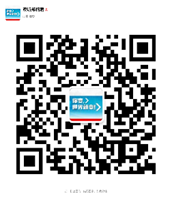 邮件主题：姓名+学校+专业+学历联系地址：山东省烟台市经济技术开发区华山路2号烟台德邦科技有限公司【单位简介】德邦科技有限公司始创于2003年，位于山东省烟台市经济技术开发区，是集研发、生产、销售特种功能性高分子界面材料于一体的具有高度自主知识产权的国家级高新技术企业。
    公司拥有强大的技术专家团队、先进的研发生产设备和一流的办公环境，秉持与国际工程界面材料前沿科技同步发展的理念，不断加强自主创新与发展，已实现产品覆盖汽车、工程机械、油田、太阳能、风电、电子、平板显示、微电子、半导体封装、LED封装等多领域化发展，同时能够为客户提供选胶、施胶工艺和设备在内的专业化的服务与技术支持。
    目前，公司产品通过德国TUV质量认证、美国UL认证、德国GL认证、中国船级社（CCS)认证、铁道部认证。2009年被授予国家“高新技术企业”称号；2010年获批成立山东省首家外籍“院士工作站”；山东省“中国·瑞典微电子封装材料与系统集成研究中心”；“烟台市微电子封装材料与系统集成工程技术研究中心”；2011年荣获“国侨办重点华侨华人创业团队”、“2011年度履行社会责任优秀企业三等奖”等称号，获批成立“博士后科研工作站”。【招聘岗位】【福利待遇】所有岗位均入职签订劳动合同，缴纳六险一金，一经录用，待遇从优！【联系方式】招聘电话：0535-3469990   13386388601           联 系 人：崔先生工作地点：烟台开发区开封路3-3号，烟台市化学工业园区胜地汽车零部件制造有限公司【单位简介】胜地汽车零部件制造有限公司成立于1996年，是中国制动盘、制动片制造行业的先进企业。公司总部和制造基地位于烟台经济技术开发区，销售中心设在青岛市，并在美国、德国和意大利设有分支机构。公司占地面积36万平方米，目前拥有员工3100多名，年产制动盘超过4800万片，年销售额30多亿人民币，产品销往世界各地。胜地是中国《汽车用制动盘》国家标准唯一负责起草单位，荣获中国工信部颁发的“国家级绿色工厂”称号。胜地一直扎根制动盘的研发生产，于2019年荣获中国工信部颁发的“国家级制造业单项冠军示范企业”称号。经过二十多年的努力，公司已经成长为全球售后市场最大的汽车制动盘生产企业。近年来，公司迅速发展，现需优秀人才充实到技术、品质、销售等管理岗位中。待遇从优，机会无价。公司将提供最大的发展机会给有信心和有准备的优秀人才，并实行国际化的职位晋升及薪酬发展体系。【福利待遇】1、为员工缴纳五险一金（公积金缴纳系数为12%）。2、提供免费工作餐及条件舒适的住宿环境（住宿为标准四人间，免费宽带）。3、节日福利、免费体检、带薪年假、带薪婚假（17天）、文娱活动。4、提供定期培训及外派学习的机会，提供公平、广阔并具有挑战性的发展空间。【招聘岗位】【招聘流程】【联系方式】电话：0535-6383331           邮箱：zhaopin@winhere.cn网址：www.winhere.com.cn     地址：山东省烟台市开发区泰山路80号烟台市顺达聚氨酯有限责任公司【单位简介】烟台市顺达聚氨酯有限责任公司成立于1996年，是集硬质聚氨酯泡沫塑料系列产品研制、开发、生产、经营为一体的股份制企业。20多年来在烟台、大连、临沂建立了3个分公司及生产基地，总注册资金达到一亿两百万元，年生产能力超过10万吨，公司主要经营的项目有：硬泡组合聚醚、异氰酸酯、单体聚醚等化工原料，硬泡聚氨酯复合板材、矿用高分子注浆材料以及聚氨酯硬泡喷涂保温防腐的项目施工，主导产品—硬泡组合聚醚畅销全国。是烟台万华聚氨酯MDI特约经销商、 冰轮集团指定配套服务提供商、美国固瑞克流体设备中国代理。公司秉承“诚信，责任，尊重，服务”的核心价值理念，致力于成为全球领先的硬质聚氨酯综合服务商。为员工提供富有竞争力的薪资福利，轻松愉快的工作氛围和广阔的发展空间。【招聘岗位】1、研发工程师  3人硕士以上学历，高分子材料，化工化学类专业2、销售工程师  5人本科以上学历，专业不限，化工化学类、建筑工程类、市场营销类优先3、国际贸易专员  2人本科以上学历，国际贸易、英语、化学类专业4、采购专员  1人本科以上学历，化学类专业5、工程管理工程师  3人本科以上学历，土木工程、工程管理专业【福利待遇】1、入职缴纳五险一金；2、法定节假日、带薪年假；3、免费住宿，员工餐厅，往返班车；4、与能力匹配的薪酬，优秀员工股权激励；5、传统节日礼金，结婚、生育喜庆贺金；6、完善的内外部培训，职业晋升通道；7、不定期旅游、团建活动；8、免费年度健康体检。【联系方式】联系人：杨经理电话：0535-3499539 / 6737208微信：474559661邮箱：hr@sdpu.com地址：山东省烟台市芝罘区黄务东林南街78号【福利待遇】1.完善无忧的保障，签订劳动合同，缴纳五险一金；2.有竞争力的薪酬体系和员工内购福利；3.免费提供公寓式住宿环境（公寓配有独立阳台、暖气、公共浴池、洗衣房、24小时热水供应）；4.节日福利、餐费补助、员工餐厅卫生清洁、就餐环境优良。【联系方式】联系人：刘女士、王女士、姜女士联系电话：0535-6102118/6102163/6102770联系地址：烟台市经济开发区五指山路5号舒朗公司（乘坐23/522到舒朗时装站下车即可）。投递邮箱：showlonghr@126.com                                                 简历接收二维码：  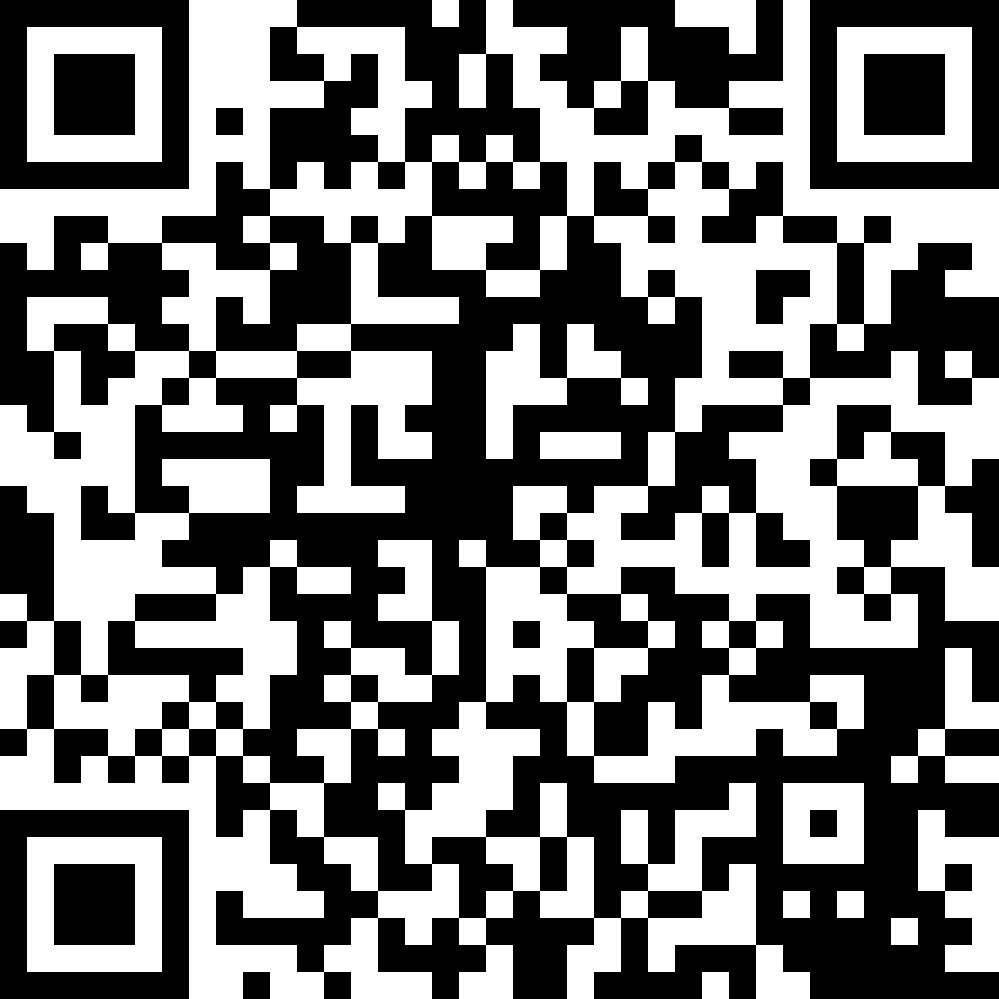 烟台海颐软件股份有限公司【单位简介】烟台海颐软件股份有限公司（以下简称“公司”）是国内领先的应用软件产品和服务供应商，山东省高新技术企业。公司专注于行业信息化的咨询、设计、开发和实施服务，在电力信息化、电子政务、公安司法、交通运输信息化、行业互联网+、智慧城市、制造业信息化等领域享有盛誉。公司成立于2003年，是由东方电子股份有限公司信息管理及服务事业部改制而成，注册资本4350万元，2015年在新三板挂牌上市，股票代码832327。目前公司拥有员工1600余人，其中80%以上人员为大学本科及以上学历。公司先后成立广州海颐、北京海颐、济南海颐、广西海颐、山东海颐数字5个全资子公司，与新疆天富集团有限责任公司、湖南省交通科学研究院有限公司、齐鲁医疗投资管理有限公司分别发起设立了合资公司。另外在海南、四川、云南、贵州、河南、江西、辽宁7个地区设有办事处。公司建立了标准的软件开发流程和质量管理体系，多年来坚持不断地为客户带来创新的技术和自主知识产权的软件产品，为全国三百多家客户提供并实施了个性化的应用解决方案。近几年，海颐软件营业收入和利润以每年30%的速度持续增长。公司自2003年成立以来，陆续通过山东省高新技术企业认定和双软认定、ISO9001-2000认证、CMMI L5认证、计算机信息系统集成二级资质、业领域电力需求侧管理服务机构一级资质、商用密码产品生产及销售许可证、GJB9001B军工认证、涉及国家秘密的计算机信息系统集成资质、PCMM L3认证等，连续多年被评为山东省优秀软件企业。公司拥有自主产权的1个的基础技术平台（包含企业应用开发平台、移动应用开发平台以及其他支撑平台）及2个核心技术平台（大数据平台、微服务云平台），公司拥有专利16项，计算机软件著作权126项，软件产品登记50项。公司于2017年5月进入新三板创新层，公司总经理王林先生获2017年度山东省“泰山产业领军人才”荣誉称号。公司被评为山东省大数据重点骨干企业，被认定为烟台市大数据工程实验室。“面向数据运营的企业大数据增值服务系统”被评为山东省大数据优秀产品。公司的企业愿景是：成为行业解决方案的先驱者、数据管理运营服务商。【招聘岗位】人工智能/大数据研发/数据分析及应用工程师、Java开发工程师、C++开发工程师、系统集成工程师……工作地点：烟台岗位要求：1、通用要求1）良好的道德品行，能吃苦耐劳，抗压能力强，工作积极主动；2）较强的学习和逻辑思维能力，强烈的上进心和求知欲，善于学习和运用新知识；3）积极主动的沟通意识并善于沟通和表达，良好的团队合作精神；4）认同公司并希望在公司长期发展；5）本科及以上学历，计算机科学与技术、软件工程、信息管理与信息系统、数学与计算科学、统计数学、计算机应用技术、计算机软件与理论、计算机技术、模式识别与智能系统、人工智能与信息处理、智能科学与技术、网络工程、等计算机相关专业。2、专业要求（一）人工智能/大数据研发/数据分析及应用工程师1）熟悉面向对象的程序设计方法，熟练运用JAVA/JAVAWEB;2）熟悉SQLServer/Sybase/Oracle/Mysql/PostgreSQL等其中任一种数据库技术；3）学习过Hadoop、 Spark等大数据相关技术，熟悉scala/python/R语言，有大数据开发应用、数据分析和机器学习经历的优先考虑。（二）Java开发工程师1）要求至少掌握一门面向对象的程序设计语言 JAVA/C++/C#/python/scala/R及一门主流数据库应用技术如 SQLServer/Oracle；2）熟悉jsp、servlet、javabean、tomcat/weblogic等技术；熟悉struts/spring/hibernate框架者优先。（三）C++开发工程师1）精通C++编程；2）熟悉QT开发平台优先考虑；3）有IM客户端或服务器开发经验、熟悉TCP/IP协议、精通C++网络编程、熟悉boost asio网络编程框架者优先考虑。（四）系统集成工程师1）熟悉路由器、交换机、防火墙等网络及网络安全设备的工作原理及管理维护； 2）熟悉IBM AIX/SUN Solaris/HP UNIX/LINUX的优先；3）熟悉ORACLE,DB2、SYBASE等数据库安装、备份、恢复、容灾、优化等技术；4）熟悉虚拟化和云计算技术；5）有较好的文字组织能力和系统集成方案撰写经验的优先；6）其中至少拥有（1）（2）、（3）、（4）（5）中一项技能。（五）咨询顾问1）逻辑严谨，分析能力强，熟悉解决问题的思路方法；2）具有较强的学习能力，良好的沟通协调能力、文字表达能力；3）熟练使用word、excel、PPT等办公工具。【福利待遇】每天不到8小时工作制，周六周日双休，免费工作午餐，年度免费体检，提供免费单身公寓，持续的能力提升培训……；【联系方式】联系电话：0535-5520279/5520489邮箱  ：zhaopin@haiyisoft.com公司地址：山东省烟台市芝罘区机场路2号     公司网址：www.haiyisoft.com有意向求职者请将个人简历发邮件至zhaopin@haiyisoft.com，邮件主题：“姓名+学校+专业”欧瑞传动电气股份有限公司【单位简介】欧瑞传动电气股份有限公司成立于1992年，是中国率先致力于交流电机变频器研发的国家高新技术企业之一，专注于工业自动化控制产品的研发、生产和销售，已连续多年获得"低压变频器十大国产品牌"，并荣获了"十大最具投标实力低压变频器供应商"称号。公司产品包括变频器、伺服系统、软起动器、人机界面及PLC等工业自动化控制产品，先后通过了CCC认证、CE认证、RoHS认证和EMC国际认证，现已广泛应用于机床、纺织、印刷、塑胶、造纸、制药、石油、化工、矿山、电梯、起重、线缆、陶瓷、楼宇自控、风机水泵等领域。公司在职员工500多人，拥有超过100名的技术研发工程师，与国内多所知名学府及研究机构展开了多领域合作，在全国42个重点城市设立了办事处，200多个城市建立了销售服务中心，产品已远销欧洲、南美、东南亚、中东、非洲等46个国家和地区。未来，欧瑞传动将持续秉承"智能化控制·节能·低碳·高效"的社会责任与使命，融合创新，以成为工控自动化领域领先企业而努力。【招聘岗位】硬件开发工程师需求人数：5人岗位要求：本科及以上学历，自动化、电气工程及其自动化、测控技术与仪器或相关专业。软件开发工程师需求人数：5人岗位要求：本科及以上学历，电气工程、控制理论与工程、控制工程、电力电子与电力传动或相关专业。【福利待遇】月薪5000—10000，双休，入职即缴纳五险一金，提供食宿、年终奖金、定期培训、法定假日及带薪休假，欢迎有诚之士加入！【联系方式】公司地址：山东省烟台市经济技术开发区福州路17号招聘邮箱：hr@euradrives.com ，网址：www.euradrives.com联系电话：0535-6384959（人力资源部）烟台台芯电子科技有限公司【单位简介】烟台台芯电子是由国家级人才领衔大功率器件科研团队创立的高科技企业，公司注册资金6500万，位于美丽的海滨城市-烟台开发区。主营业务包括：IGBT芯片设计、研发，IGBT功率模块封装、生产、检测、销售，以及第三代宽禁带半导体SiC器件的研发和生产。公司落户开发区后得到省市区各级领导重视，多次到公司实地调研考察，已获得开发区多项政策资金支持，入选烟台市未来非公有制独角兽企业名录,国家级高新技术企业、科技型中小企业，由公司投资成立的华电（烟台）大功率半导体研究院已在开发区工商部门登记注册完成。占地26亩的自主办公厂房将在年内开工建设，预计2020年底竣工。【招聘岗位】专业要求：微电子；电子科学与技术；电子信息科学与技术，电气工程及其自动化。1、应用工程师（2人）岗位职责： 熟悉整个生产过程，熟悉公司产品，解答客户提问并落实问题；了解客户服务需求信息，进行有效跟踪，做好售前、售后指导和服务工作；与客户对接，为客户提供技术支持，接收新项目、新产品；针对客户端应用，提高产品工艺；与相关部门紧密配合，协调沟通。任职资格：本科及以上学历，应往届毕业生不限；电气自动化或电力电子相关专业；具有模拟电子电路、半导体功率器件学习基础；能够适应短期出差；具备敏锐的商业意识，较强的应变能力、口头表达与沟通能力；有较强的推广和维护协调客户的能力，熟悉客户服务流程；工作严谨，计划性强，善于分析思考问题，有责任心；勤奋踏实，良好的服务意识与团队合作精神。2、销售工程师（2人）岗位职责： 1、熟悉整个生产过程；2、制定区域销售计划，并按计划拜访客户和开发新客户；3、负责区域内客户开发和产品推广，并完成销售任务；4、负责销售合同签订、履行和管理等相关工作。任职资格：大学本科或硕士研究生，应往届毕业生不限；半导体或电力电子相关专业；具有模拟电子、电子电路、半导体功率器件学习基础；良好的沟通协调能力，勤奋好学，能够适应出差；有相关市场销售经验者优先。3、工艺研发工程师(2人)岗位职责：熟悉整个生产过程；负责工艺技术研究及新产品研发；带领团队进行项目产品研制及工艺制订；负责生产过程中工艺质量问题处理；与客户沟通，为客户提供技术支持。任职资格：本科及以上学历，专业知识扎实，有持续学习的愿望和能力，思路清晰，逻辑分析能力强，敢于创新。【福利待遇】综合工资4000-8000，每年根据社平情况调薪，市场销售工程师有提成。六险一金；干五休二，法定节假日，带薪年假；健康体检；免费午餐；车贴、高温、取暖、生日礼券等各种福利补贴；卓越团队领头人，提供各种学习进修机会；项目奖励，突出贡献奖励。【联系方式】联 系 人：王女士联系电话：0535-6936508  13583512066（微信同号）电子邮箱：hr@yttaixin.com公司地址：山东省烟台市开发区香港路16号华日工业园扫码关注：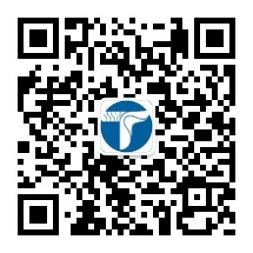 山东金河实业集团有限公司【单位简介】集团公司始创于1982年4月，拥有员工2000余人，下辖12个法人企业，总资产超过30亿元，产业横跨化学化工、房地产开发、养老养生、文化旅游、建筑施工、机械制造等领域，拥有总资产超过35亿元。37年艰苦创业，金河人以“正直、人和、创业、勤俭”为方针，以“实业报国、奉献人类”为宗旨，牢牢把握历史机遇，完成人才战略、产品战略、资本战略的三大转折，建立起国际化、标准化、现代化管理机制，率先完成中国民族工业由“中国制造”到“中国创造”的历史性跨越。金河集团尊重知识，尊重人才，尊重创造，欢迎有志之士加盟！【招聘岗位】1、出纳员（1 人）   学历:本科  专业:会计  薪资:3000以上  工作地区:烟台市经济技术开发区古现办事处2、外销业务员（2 人）   学历:本科  专业:国际贸易、化工或英语  年龄:35岁以下  薪资:底薪+提成  其它待遇:五险一金  工作地区:烟台市经济技术开发区古现办事处3、内销业务员（2 人）   学历:本科  专业:市场营销、化工或相关  年龄:35岁以下  薪资:底薪+提成  其它待遇:五险一金  工作地区:烟台经济技术开发区古现办事处4、大学生储备（10 人）   学历:本科  专业:化工、化学、机械或相关  年龄:28岁以下  薪资:4000以上5、风控经理（1 人）   学历:本科  专业:金融及相关  年龄:40岁以下  薪资:6000  【联系方式】求职联系人：赵主任  求职联系电话： 0535-8010117  13553123879求职邮箱：jinhezhaopin@126.com公司地址:烟台开发区古现办事处乘车路线:烟台经济技术开发区乘203路车至黄金园宾馆站点，丁字路口向西前行300米路北到达----金河实业。烟台开发区德联软件有限责任公司【单位简介】烟台开发区德联软件有限责任公司是一家专门从事互联网+智慧能源行业软件开发的企业.【招聘岗位】1、开发人员（6 人）   学历:本科  专业:计算机类，电子信息类相关专业  薪资:面议  其它待遇:法定节假日、五险一金、年终奖金、餐补、通讯补贴、节日福利、蛋糕卡、补充医疗保险、定期体检2、工程人员（3 人）   学历:大专及以上  专业:自动化、电子信息类， 计算机类等相关专业  其它待遇:法定节假日、五险一金、年终奖金、餐补、通讯补贴、节日福利、蛋糕卡、补充医疗保险、定期体检3、销售经理（3 人）   学历:大专及以上  其它待遇:法定节假日、五险一金、年终奖金、餐补、通讯补贴、节日福利、蛋糕卡、补充医疗保险、定期体检4、销售人员（5 人）   学历:大专及以上  其它待遇:法定节假日、五险一金、年终奖金、餐补、通讯补贴、节日福利、蛋糕卡、补充医疗保险、定期体检【联系方式】求职联系人：侯秀美         求职联系电话：13562576511  求职邮箱：2952375612@qq.com公司地址:烟台开发区长江路77号中信大厦619室麦特汽车服务股份有限公司【单位简介】麦特汽车服务股份有限公司，一直秉承“责任、创新、厚德、卓越”的企业精神，致力于打造中国汽车后市场第一品牌。通过创新发展，公司创造了独特的“解决方案 + 服务连锁”的麦特模式。旗下拥有威力狮（welion）、奔腾（BANTAM）、Maxima和ARS（奥瑞斯）等居于行业领先地位的自主品牌。经过多年的发展，公司已成为中国汽车后市场的领导型企业，是中国汽车维修行业协会常务理事单位、中国汽车保修设备行业协会副会长单位。【招聘岗位】销售主管（6 人）          学历:大专及以上  培训讲师（3 人）          学历:大专及以上 3、法律顾问（1 人）          学历:本科  4、智能控制工程师（2 人）    学历:本科  5、环保工程师（1 人）        学历:本科  6、精细化工工程师（2 人）    学历:硕士及以上 7、包装设计工程师（1 人）    学历:大专及以上    专业:平面设计类 【联系方式】求职联系人：人资行政部        求职联系电话：15966504532  求职邮箱：mithr@mitgroup.com.cn地址:烟台开发区广州路17号烟台东星大韩粉末冶金有限公司【单位简介】烟台首钢东星大韩粉末冶金有限公司是由韩国大韩烧结金属株式会社与烟台首钢东星（集团）公司共同投资兴建的企业；公司成立于2005年4月，公司注册资本为1.5亿元，拥有独立的模具设计和产品研发能力，以韩国最大的冶金生产基地——大韩烧结金属株式会社和日本住友电工烧结合金株式会社为技术支持，采用先进的质量检测设备，主要生产汽车、家用电器、农用机械、电动工具等行业使用的高性能、高质量的粉末冶金机械零件。【招聘岗位】销售工程师（3 人）   学历:本科  专业:英语或机械类相关专业研发工程师（3 人）   学历:本科  专业:粉末冶金材料类或机械类专业【联系方式】求职联系人：刘女士         求职联系电话：0535-6937528  求职邮箱：ydpm528@163.com公司地址:烟台开发区嘉陵江路88号2020招聘岗位2020招聘岗位2020招聘岗位2020招聘岗位2020招聘岗位岗位最低学历要求专业要求工作地点需求人数市场总监本科药学相关烟台1营销代表（实习生）大专及以上及以上药学全国各地60产品经理本科药学、市场营销相关烟台4OTC经理本科药学、市场营销相关全国各地12招商经理本科药学、市场营销相关全国各地16培训师本科药学、市场营销相关烟台5市场专员本科药学、市场营销相关烟台5高级财务经理硕士财务、审计相关烟台1采购专员本科国贸相关，英语六级烟台2高级文字秘书本科中文、新闻、生物医药相关烟台1EHS专员（环保方向）本科生物工程、环境工程相关烟台1投资部经理研究生药学、医学、生物相关烟台1运营体系管理员/经理本科医学、药学、企业管理相关烟台2GMP管理员本科机械、自动化、药学等烟台1设备工程师本科机械、自动化相关烟台1设备管理员本科机械、自动化、药学等烟台3维修电钳工大专及以上机械、机电一体化等烟台10制水/空调运行工大专及以上机电一体化相关烟台20配电运行工大专及以上机电一体化相关烟台1锅炉运行工大专及以上机电一体化相关烟台1安全工程师大专及以上土建、安全相关烟台1暖通工程师本科给排水、暖通相关烟台1QC实习生本科药学相关，21年毕业生烟台2序号岗位人数专业学历要求工作地点1研发工程师15数学、机械、微电子、光电子、物理本科以上烟台、合肥、苏州、无锡、成都2硬件开发工程师15通信、电子、计算机、自动化本科以上烟台、合肥、苏州、无锡、成都3软件开发工程师15计算机、软件工程、电子、通信本科以上烟台、合肥、武汉、苏州、无锡、成都4FPGA开发工程师20电子、计算机本科以上烟台、合肥、武汉、苏州、无锡、成都5嵌入式开发工程师10电子、计算机、软件工程本科以上烟台、合肥、武汉、苏州、无锡、成都6嵌入式硬件工程师3通信、电子、微电子、光电子、自动化等相关专业本科以上无锡7图像算法工程师6计算机、数学、物理、电子工程、图像处理硕士以上烟台、合肥、苏州、无锡、武汉、成都8光学设计工程师8物理、光学、光电、电子相关专业本科以上烟台、合肥、苏州、无锡、成都9探测器应用工程师5电子工程、物理、光电子本科以上烟台、苏州、无锡10IC设计工程师3微电子、电子工程、通信、光电子硕士以上苏州、无锡11结构设计工程师7机械设计、机械制造、机电一体化本科以上烟台、合肥、苏州、无锡、成都12工业设计工程师5工业设计、机械本科以上烟台、合肥、无锡13DSP软件工程师5计算机、数学、物理、电子工程硕士以上烟台、合肥、武汉、成都、无锡14计算机视觉工程师5计算机、图像处理、数学、物理硕士以上烟台、合肥、苏州、无锡、武汉15产品工程师5数学类、机械类、光学类本科以上烟台、合肥、苏州、无锡16MEMS研发工程师5物理、化学、微电子、光电子、自动化、数学等相关专业本科以上烟台、无锡17薄膜研发工程师3材料物理、物理、化学、光电子等专业硕士以上烟台、无锡18光电器件研发工程师3微电子、光电子、电子封装等相关专业硕士以上烟台、苏州、无锡19封装工艺工程师3电子封装相关专业本科以上烟台、无锡20平面设计师2平面设计、艺术设计相关专业本科以上烟台21销售工程师12理工类、国际贸易、市场营销、语言学本科以上烟台、北京、杭州、广州、无锡、成都类别岗位人数学历/专业工作地点营销类品牌经理2本科及以上学历，5年以上快消行业品牌管理工作经验上海、烟台营销类高级产品经理4本科及以上学历，5年以上市场营销及产品/品类管理工作经验北京、烟台营销类市场营销专员15本科及以上市场、管理及营销类专业全国研发类产品研发工程师5研究生，食品、生物、发酵等相关专业烟台研发类包装开发工程师2研究生，包装工程专业烟台研发类设备技术研究工程师1本科，电气、自动化、机电一体化、过程控制等相关专业烟台职能类财务内控经理2本科以上学历，财务类专业，6年及以上中大型企业管理会计、财务分析岗位从业经验；上海、烟台职能类行销分析经理2本科及以上学历，财务类专业，5年以上财务分析工作经验，快消品行业经验优先；上海、烟台职能类资金会计2本科，财务管理、会计、数学、统计学相关专业烟台职能类数据分析员1本科，统计学、数学类、计算机类等专业烟台生产管理类生产管理10本科，食品、机械、电气等相关专业。章丘/长清/烟台/蓬莱生产管理类检验员10本科，食品、生物类相关专业章丘/长清/烟台/蓬莱生产管理类品控员5本科，食品、生物类相关专业章丘/长清/莱阳生产管理类电气工程师2本科及以上学历，机械、电气类相关专业章丘生产管理类机械工程师1本科及以上学历，机械、机电相关专业章丘生产管理类体系专员1食品相关专业章丘生产管理类IE专员1本科及以上学历，工业工程及相关专业章丘生产管理类生产储备50大中专学历，专业不限章丘、烟台岗  位需求人数专   业学  历工作内容技术研发工程师2高分子、材料、造纸等专业博士主要从事特种纤维的技术研发与改性工作，对高性能纤维材料有一定程度的了解。技术研发工程师4高分子、材料、造纸等专业硕士主要从事特种纤维的技术研发与改性工作，对高性能纤维材料有一定程度的了解。设备工程师2机械类相关专业硕士及以上参与企业工程设计及设备采购，负责设备的维护与保养工作。质量工程师1高分子、材料、等专业本科及以上维护并持续改善质量管理体系，参与产品生产、工艺流程的审核工作. 面料工程师2纺织、染整相关专业本科及以上了解客户服务需求信息，进行有效跟踪，做好售前、售后指导和服务工作。 会计1会计、财务管理相关专业本科及以上熟练应用财务软件，对金蝶、用友等财务系统有实际操作者优先.销售员2市场营销、化工相关专业本科及以上从事公司产品的销售工作，需要驻外。国际贸易专员2国际贸易、商务英语等相关专业本科及以上负责公司产品的销售及推广，完成部门销售指标；开拓新市场,发展新客户；具有海外工作经验、化纤销售相关工作经验优先。 工程结算审计师1工业与民用建筑、土木工程等相关专业本科及以上熟悉建筑安装工程预算定额、费用定额和工程量计算规则，负责工程签证审核备案及抽查工作。电气工程师2电气自动化、机电一体化本科及以上具备较高的电工专业知识，变、配电设施的管理能力，熟知安全操作规范岗位人数岗  位  要  求月薪生产管理5统招本科以上学历，机加工企业现场管理经验5年以上8000-10000经营管理部部长1统招本科以上学历,熟悉经营管理及企业战略规划8000-10000市场部部长1统招本科以上学历,熟悉市场规划营销策划及公司品牌建设8000-10000数控车10会编程识图，有机床操作经验5000-8000加工中心10立加、卧加，有操作经验5000-8000磨床3内外圆、平面磨，有经验5000-8000镗床2有镗床操作经验经验5000-8000车床5有车床操作经验经验4000-5000普工20喷砂、装配、组装、发运、管路、清洗、锯床5000-10000焊工3二保焊、氩弧焊经验5000-8000机械工程师8统招本科以上学历，有机加行业经验，CAD、SW熟练5000-7000软件工程师5统招本科以上学历，有机器人软件编程经验5000-8000质量工程师2统招本科以上学历，有机加行业质量管理经验4500-5000工艺技术员2统招本科以上学历，熟悉机加工工艺生产计划2有生产计划管理经验，本科，会使用ERP4500-5000质检员6统招大专及以上以上学历，会识别图纸，熟练使用各种量具4500-6000售后服务15大专及以上以上,能适应出差,有机加工行业售后经验4000-5000国内业务销售10统招本科以上学历，有机械行业销售经验5000-8000国际业务销售10统招本科以上学历，有机械行业国际销售经验5000-8000销售管理专员2本科，英语、韩语熟练优先考虑，有机械行业跟单经验4000-5000仓管1统招大专及以上以上学历，有机加工仓管经验，熟练操作ERP4000-4500岗位地点专业学历人数烟台生物科学、生物技术、生物工程、生物医学工程、机械、电气、计算机、电子信息工程等相关专业本科及以上15成都生物科学、生物技术、生物工程、生物医学工程、机械、电气、计算机、电子信息工程等相关专业本科及以上10售后工程师广州生物科学、生物技术、生物工程、生物医学工程、机械、电气、计算机、电子信息工程等相关专业本科及以上10售后工程师合肥生物科学、生物技术、生物工程、生物医学工程、机械、电气、计算机、电子信息工程等相关专业本科及以上10售后工程师呼和浩特生物科学、生物技术、生物工程、生物医学工程、机械、电气、计算机、电子信息工程等相关专业本科及以上10售后工程师郑州生物科学、生物技术、生物工程、生物医学工程、机械、电气、计算机、电子信息工程等相关专业本科及以上10售后工程师南京生物科学、生物技术、生物工程、生物医学工程、机械、电气、计算机、电子信息工程等相关专业本科及以上10售后工程师南宁生物科学、生物技术、生物工程、生物医学工程、机械、电气、计算机、电子信息工程等相关专业本科及以上10售后工程师贵阳生物科学、生物技术、生物工程、生物医学工程、机械、电气、计算机、电子信息工程等相关专业本科及以上10售后工程师昆明生物科学、生物技术、生物工程、生物医学工程、机械、电气、计算机、电子信息工程等相关专业本科及以上10技术支持烟台生物科学、生物技术、生物工程、药学、医学检验等相关专业本科及以上10技术支持北京生物科学、生物技术、生物工程、药学、医学检验等相关专业本科及以上10销售经理全国生物科学、生物技术、生物工程、药学、医学检验等相关专业本科及以上20注塑人员烟台模具设计与制造、自动化、高分子、材料学等相关专业专科及以上30序号岗位要求及工作内容需求人数1研发工程师硕士，高分子及应用化学优先，重点大学优先考虑，有胶黏剂工作经验优先62应用工程师本科及以上，化工类专业优先，模拟客户验证及失效分析。若有电子厂质检经验最好53研发试验助理本科及以上，化工类专业优先。模拟客户验证及失效分析。若有电子厂质检经验最好34生产技师大专及以上及以上学历，化工类专业优先，可以按照SOP完成生产任务，较强的团队协作能力35工艺工程师本科及以上，化工类专业优先，负责工艺改进、新产品转产工艺、流程管理。2合计合计合计20序号专业人数1机械设计制造及其自动化102材料成型及控制工程103材料化学/无机非金属材料104电气工程及其自动化/自动化105车辆工程106国际贸易57能源管理/资源管理58计算机/信息技术59会计学/财务管理2烟台舒朗医疗科技有限公司【单位简介】烟台舒朗医疗科技有限公司成立于2020年2月2日，注册资金1000万元。公司位于山东省烟台市经济技术开发区。舒朗医疗科技有限公司是一家致力于医用、民用卫生防护用品生产及销售的企业。舒朗医疗科技有限公司与众多国际知名企业开展技术合作，配置了美国、德国、日本、韩国等的先进生产系列设备和生产线。舒朗始终着眼于未来，坚持创新为发展之动力。作为专业的卫生防护用品生产销售公司，我们着眼于市场需求变化的敏感性，以人文关怀和创新为原动力，不断推动着产品的发展。【招聘岗位】烟台舒朗医疗科技有限公司【单位简介】烟台舒朗医疗科技有限公司成立于2020年2月2日，注册资金1000万元。公司位于山东省烟台市经济技术开发区。舒朗医疗科技有限公司是一家致力于医用、民用卫生防护用品生产及销售的企业。舒朗医疗科技有限公司与众多国际知名企业开展技术合作，配置了美国、德国、日本、韩国等的先进生产系列设备和生产线。舒朗始终着眼于未来，坚持创新为发展之动力。作为专业的卫生防护用品生产销售公司，我们着眼于市场需求变化的敏感性，以人文关怀和创新为原动力，不断推动着产品的发展。【招聘岗位】烟台舒朗医疗科技有限公司【单位简介】烟台舒朗医疗科技有限公司成立于2020年2月2日，注册资金1000万元。公司位于山东省烟台市经济技术开发区。舒朗医疗科技有限公司是一家致力于医用、民用卫生防护用品生产及销售的企业。舒朗医疗科技有限公司与众多国际知名企业开展技术合作，配置了美国、德国、日本、韩国等的先进生产系列设备和生产线。舒朗始终着眼于未来，坚持创新为发展之动力。作为专业的卫生防护用品生产销售公司，我们着眼于市场需求变化的敏感性，以人文关怀和创新为原动力，不断推动着产品的发展。【招聘岗位】烟台舒朗医疗科技有限公司【单位简介】烟台舒朗医疗科技有限公司成立于2020年2月2日，注册资金1000万元。公司位于山东省烟台市经济技术开发区。舒朗医疗科技有限公司是一家致力于医用、民用卫生防护用品生产及销售的企业。舒朗医疗科技有限公司与众多国际知名企业开展技术合作，配置了美国、德国、日本、韩国等的先进生产系列设备和生产线。舒朗始终着眼于未来，坚持创新为发展之动力。作为专业的卫生防护用品生产销售公司，我们着眼于市场需求变化的敏感性，以人文关怀和创新为原动力，不断推动着产品的发展。【招聘岗位】烟台舒朗医疗科技有限公司【单位简介】烟台舒朗医疗科技有限公司成立于2020年2月2日，注册资金1000万元。公司位于山东省烟台市经济技术开发区。舒朗医疗科技有限公司是一家致力于医用、民用卫生防护用品生产及销售的企业。舒朗医疗科技有限公司与众多国际知名企业开展技术合作，配置了美国、德国、日本、韩国等的先进生产系列设备和生产线。舒朗始终着眼于未来，坚持创新为发展之动力。作为专业的卫生防护用品生产销售公司，我们着眼于市场需求变化的敏感性，以人文关怀和创新为原动力，不断推动着产品的发展。【招聘岗位】岗位学历要求专业要求需求人数工作地点工作地点法务专员本科及以上有相关工作经验3年以上，能独立开庭2烟台　烟台　会计本科及以上会计、财务管理等相关专业5烟台　烟台　软件工程师本科及以上计算机、网络工程、软件工程等相关专业1烟台　烟台　国际贸易专员本科及以上英语（专业四级及以上）或国际贸易等相关专业3烟台烟台设计师本科及以上服装设计、纺织工程等相关专业2烟台　烟台　设备工程师本科及以上机械、数控、电气等相关专业， 3烟台　烟台　实验室检测员本科及以上生物工程、食品安全检测等相关专业 3烟台　烟台　产品认证专员本科及以上英语、工商管理、行政管理等相关专业2烟台　烟台　平面设计师本科及以上平面设计、视觉传达等相关专业2烟台　烟台　